                                      Hall Ticket No: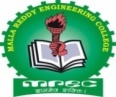 MALLA REDDY ENGINEERING COLLEGE (AUTONOMOUS)II B.Tech I Semester (MR20-2021-22 Batch) Mid Term Examinations-I, December-2021Branch: CSE, AIML,CS,DS AND IOT	Time: 90 Mins		           Date: 	Answer ALL the Questions									 Prepared By Name:                                                                                                                        Signature:                                                                                                                   HOD SignatureHall Ticket No:MALLA REDDY ENGINEERING COLLEGE (AUTONOMOUS)II B.Tech I Semester (MR20-2021-22 Batch) Mid Term Examinations-I, December-2021Subject Code & Name: A0507- DISCRETE MATHEMATICS			Max. Marks: 25MBranch: CSE, AIML,CS,DS AND IOT		Time: 90 Mins		Date: 	Answer ALL the Questions:		Prepared By Name:                                                                                                                        Signature:                                                                                                                   HOD SignatureSNO.QuestionsMarksBT LevelCOModule-11Obtain the PCNF OF 5L312Prove the Logical equivalence without using truth table5L313Explain briefly different connectives. Construct the truth table for 5L214Translate the following statements in symbolic logic                    Some integers are divisible by 5All real numbers are complex numbersEvery real number is rational or irrational but not both5L115Explain about Quantifers and Predicates.5L216Define Tautology, Contradiction and Contingency. Show that the formula  is a Tautology using truth table.5L117Obtain a conjunctive normal form of  5L318Obtain the PDNF of 5L31SNO.QuestionsMarksBT LevelCOModule-21Show that the following premises are inconsistent.i)If jack misses many classes through illness, then he fails high school.           ii) If   fails high school, then he is uneducated.           iii) If jack reads a lot of books, then he is not uneducated.           iv) Jack misses many classes through illness and reads a lot of books.5L622Show that fromThe conclusion follows5L523Demonstrate that R is a valid inference from the premises    
,  and P.5L224Discuss about Hasse diagram. Let X= {2,3,6,12,24,36}and the relation ≤ be such that x≤y if x divides y then draw the required Hasse diagrams.5L225Demonstrate different properties of a binary relation5L226Using indirect method of proof show that leads to conclusion r.5L327Verify the validity of the following argument “every living thing is a plant or an animal. Joe’s gold fish is alive and it is not a plant. All animals have hearts. Therefore Joe’s gold fish has a heart.5L628Explain about Lattice and write some properties.5L22SNO.QuestionsMarksBT LevelCOModule-31Let R = { ( 1, 2), (2, 1), (3, 2), (3, 4), (2, 2)} and S = { (4, 2), (2, 3), (2, 5), (3, 1), (1, 3)}find and 5L322Discuss about Inverse function, composition function and Recursive function with examples5L123Let f: R→R and g: R→R, where R is the set of real numbers. Find  and where f(x) = x2 and g(x) = x+4. State where these functions are injective, surjective, bijective?5L124If then find and show that 5L32S.No                                                               QuestionsAns1A ________is a declarative sentence that is either true or falsea) Proposition   b) Statement    c) Both    d) NoneC2Connectives are used for makingcombined prepositions   b) compound propositionsc) Symbolic purpose         d) All the aboveB3indicatesIf p then q   b)If and only if q    c) p and q   d) p or qA4indicates a)If p then q  b) If and only if q  c) P and q  d) P or qB5are when it will be falsea) Both statements are true  b) Both statements are false                       c) Either one of the statement is true d) NoneB6 are when it will be truea) Both statements are true  b) Both statements are false                       c) Either one of the statement is true d) All the aboveA7Contingency b)False c)Tautology d) ContradictionC8Contingency b)False c)Tautology d) ContradictionD9 b)  c)  d) All the aboveA10A product of the variables and their negations in a formula isa)elementary product  b) elementary sum                                              c) elementarty product and sum  d) NoneA11A sum of the variables and their negations is called ana)elementary product  b) elementary sum                                              c) elementarty product and sum  d) NoneB12Today is a week day (D) and I am a student(S) b)  c)  d) B13P  b) Q   c) T   d) FA14 is aWff  b) Statement c) Symbol  d) NoneD15P  b) Q c) Both  d) NoneA16 b)                                              c)                d) All the aboveD17  b)  P  c) Q  d) A18P  F F  b)  T   c)  P  d) All the aboveA19P   T  b) P  c)  F  d) NoneC20P  (P  Q)Q b) P  c) P  Q  d) P  QB21¬ (P  Q) ¬ (P  Q) b) (¬P  ¬Q)   c) (¬P  ¬Q)  d) (P  Q)C22C23P→ Q ¬Q → ¬P  b) ¬Q → P  c) Q → ¬P  d) Q → PA24For P,Q statements how many min terms is possibleB25DNF STANDS FORDistributed normal form b) Disjunctive normal form                     c) Disk normal form    d)    Delay normal form B26PCNF stand forPrincipled conjunctive normal form                                                b) Principal conjunctive normal form                                             c) Principle conjunctive normal formd) Principal conjunctive normal formD27For P,Q statements how many min terms is possible2    b) 4  c) 6  d) 8B28For P,Q ,R statements how many max terms is possible2  b) 4 c) 6 d) 8D29For the P,Q statements min terms areP∧ ¬Q  b) ¬P ∧  Q  c) ¬P ∧  ¬Q  d) All the aboveD30For the P, Q statements max terms are¬P  ¬Q   b)  ¬P  Q    c) PVQ  d) All the aboveD31¬ (P → Q ) P     b) ¬Q    c) Both    d) NoneA32¬(P  Q) Equivalence ValueP  ¬Q   b)  ¬P  Q     c)  P  Q   d) NoneA33P  Q Equivalent Value(P → Q) ∧ (Q → P)    b) (P∧ Q)  (¬Q ∧¬P)                                  c) (¬P  Q) ∧ (¬Q  P)    d) All the aboveD34P∧PP  b)  Q   c)  Both   d)  NoneA35Conjunction of two tautologies is a ………………….Tautology b) Contradiction c) Contingency d) NoneA36(P ∧ Q) → P is a…………Tautology b) Contradiction c) Contra positive d) NoneC37P ∧ (Q  R)=   (P ∧ Q)  (P ∧ R)  b) P  (Q ∧ R)  c) (P  Q) ∧ (P  R)  d) NoneA38Disjunction of two tautologies is aTautology b) Contradiction c) Contra positive d) NoneA39P  (P ∧ (P  Q)) is logically equivalent toP   b)  Q  c) P  Q    d) P ∧ QB40The negation of “Some birds can fly” isAll birds can fly   b) All birds can fly                                            c) Their exist only few birds can fly  d) One bird can flyA41The negation of (∀x)(P(x)  Q(x)) is (x)  P(x)  Q(x)   b) (∀ (x)  P(x)  Q(x)                                  c) P(x)  Q(x)          d) ¬P(x)  Q(x)A42The negation of  (x)(P(x)→Q(x)) is¬P(x) → Q(x)  b)  (x) P(x) → Q(x)  c) P(x)→ ¬Q(x)  d) NoneB43The symbolic form of the statement “ All roses are beautiful “x(R(x) → Q(x))  b) R(x) → Q(x)                                        c) x(R(x) → Q(x))  d) NoneC44CNF STANDS FORa)Distributed normal form b) Conjunctive normal form c) Disk normal form    d)    Delay normal formB45(P ∧ Q) → R (P ∧ (Q ∧ R))  b) (P → (Q V R))                                                c) (P  (Q → R))  d) (P → (Q → R))D46The equivalent value of the statement formula  (P  (~ P ∧ Q)) isa) ( ~ P ∧ ~ Q)  b) (  P ∧ Q)  c) ( ~P ∧ ~ Q)  d) ( ~ P ∧ Q)A47Jack (J) and Jill (J)went up the hill   translate to the symbolic formJ&J  b) JVJ c) J^J  d) NoneC48If P(x): x is a prime number , then which of the following is trueP(1)  b) P(5)  c) P(8) d) P(9)B49(P  Q) ∧ ¬P === > QModus ponens	 b) Modus tollens                                                    c) Hypothetical syllogism d) disjunctive syllogismD50¬(P→Q) is logically equivalent to¬ P ∧ Q  b) P  Q c) P ∧ ¬Q  d) NoneC51A _____ is simply a set of ordered pairs.Relation  b) Set  c) Order d) NoneA52A _______ is an ordered collection of objects.Relation b) Function  c) Set  d) PropositionC53What is the Cartesian product of A = {1, 2} and B = {a, b}?{(1, a), (1, b), (2, a), (b, b)}  b) {(1, 1), (2, 2), (a, a), (b, b)}c) {(1, a), (2, a), (1, b), (2, b)} d) {(1, 1), (a, a), (2, a), (1, b)}C54Which of the following two sets are equal?a) A = {1, 2} and B = {1} b) A = {1, 2} and B = {1, 2, 3}                    c) A = {1, 2, 3} and B = {2, 1, 3}  d) A = {1, 2, 4} and B = {1, 2, 3}C55The relation { (1,2), (1,3), (3,1), (1,1), (3,3), (3,2), (1,4), (4,2), (3,4)} isReflexive  b) Transitive c) Symmetric d) AsymmetricB56Hasse diagram are drawn Partially ordered sets  b) Lattices                                                 c) Boolean algebra  d) None of theseA57propositional function is a statement containinga) Variables b) Statements  c) Sentences  d) LogicsA58If a formula contains no occurrences of free variables we call it aSentence b) Variables c) Statements d) LogicsA59P  b)   c)  d) A60 b)  c)  d) B61P  b)  c) Q d) C62 b)  c)  d) D63 b)  c)  d) A64A65 b)  c)  d)  B66 b)                                                   c)  d) D67Properties of Binary Relations in no’s2 b) 3 c) 4 d) 1B68Properties of Binary Relations in no’sfor every x Є X, x R x    b) for every x Є X, y R x                        c) for every x Є X, x R y   d) NoneB69Example for reflexive propertyC70Symmetric Meansa) for every x or y in X, whenever
 x R X, then y R Y                                                                                  b) for every x , y in X, whenever
 x R Y, then y R X                                                                                  c) for every x and y in X, whenever
 x R y, then y R x                                                                                            d) NoneC71Example for SymmetricThe relation equality of set is symmetric                                   b) The relation of similarity in the set of triangles in a plane is symmetric                                                                                        c) The relation of being a sister is not symmetric in the set of all people                                      d) All the aboveD72Transitive meansfor every x, y, and z are in X, 
whenever x R y and y R z , then x R z                                       b) for every x, y, and z are in X, 
whenever x R y and z R y , then y R z                                         c) Both                                                                                             d) NoneA73Ir reflexive Meansfor every x Є X , (x, x) Є X                                                        b) for every x Є X , (x, x) Є X                                                         c) Both                                                                                              d) NoneB 74anti symmetric meansa) for every x and y in X,  whenever x R y and y R x, then x = y          b) for every x and y in X, whenever x R y and y R x, then x = y          c) All the above                                                                                               d) NoneA75equivalence relation meansa)Reflexive       b)Transitive      c)Symmetric        d)All the aboveD76partial order relationa) irreflexive, anti symmetric, and transitive                                          b) reflexive, symmetric, and transitive.                                                   c) reflexive, anti symmetric, and transitive.                                             d)NoneC77Hasse diagram is a ____ of a poseta)Diagram       b)Graph       c)Sub graph      d)LoopsA78Any object belonging to a set is called a ________________a)Member set     b)Elementary  c)A and B  d)NoneC79If A= {1,2,3,4} and R={(1,1),(2,2), (3,3),(4,4), (1,2),(2,1)} then R isa)Reflexive and  symmetric  b) Reflexive but not  symmetric                c) symmetric but not transitive  d) Ir reflexive and symmetricA80A relation R is compatible if it is  a) Reflexive and  symmetric  b) Reflexive but not  symmetric                c) symmetric but not transitive  d) Ir reflexive and symmetricA81If f: Z Z, f(x)=2x+1 then f  is ______a)_ A function but not one – one  b) One – one and onto function              c) One – one but not onto function  d) Onto but not ontoB82The non-zero set of integers under multiplication isa) A binary operation   b) An elementary group                                        c) A monoid   d) A group C83The inverse of 9 in the group of addition modulo 12 isa)3    b)5    c)7    d)10A84The relation { (1,2), (1,3), (3,1), (1,1), (3,3), (3,2), (1,4), (4,2), (3,4)} isa) Reflexive        b)Transitive       c)Symmetric         d)AsymmetricC85A partial ordered relation is transitive, reflexive anda)Antisymmetric   b)Bisymmetric     c)Anti Reflexive    d)AsymmetricA86If f: Z Z,  then =_____________a)           b)        c)                    d)NoneA87Let S={1,3,5,7,9,11,13,15,17,19,21}. What is the smallest integer N >0 such that for any set of N integers, chosen from S, there must be two distinct integers that divide each other?a)10          b)7               c)9               d)8D88Consider the divides relation, m|n, on the set A={2,3,4,5,6,7,8,9,10}. The cardinality of the covering relation for this partial order relation (i.e., the number of edges in the Hasse Diagram) isa)4           b)6                  c)5                   d)7D89Which of the following is not a well formed formula?a)      b)      c)     d) B90The set O of odd positive integers less than 10 can be expressed by ___________ .a) {1, 2, 3}      b) {1, 3, 5, 7, 9}        c) {1, 2, 5, 9}      d) {1, 5, 7, 9, 11}B91Power set of empty set has exactly _____ subset.a)One       b)Two         c)Zero            d)ThreeA92What is the Cardinality of the Power set of the set {0, 1, 2}.a)8         b)5          c)7           d)6A93The members of the set S = {x | x is the square of an integer and x < 100} isa) {0, 2, 4, 5, 9, 58, 49, 56, 99, 12}                                                            b) {0, 1, 4, 9, 16, 25, 36, 49, 64, 81}                                                      c) {1, 4, 9, 16, 25, 36, 64, 81, 85, 99}                                                          d) {0, 1, 4, 9, 16, 25, 36, 49, 64, 121}B94A function is said to be ______________, if and only if f(a) = f(b) implies that a = b for all a and b in the domain of f.a) One-to-many  b) One-to-one   c) Many-to-many  d) Many-to-oneB95The function  from the set of integers to itself is onto. Is it True or False?a)True          b)False               c)Both            d)NoneA96The inverse of function is __________. a)                          b)                                                   c)                            d)B97The g -1({0}) for the function g(x)= ⌊x⌋ is ________.a) {x | 0 ≤ x < 1}                     b) {x | 0 < x ≤ 1}                                                    c) {x | 0 < x < 1}                     d) {x | 0 ≤ x ≤ 1}B98The function f(x) = x3 is bijection from R to R. Is it True or False?a)True                 b)false                   c)Both                 d)NoneA99Let f and g be the function from the set of integers to itself, defined by f(x) = 2x + 1 and g(x) = 3x + 4. Then the composition of f and g is ________.a)6x+9                 b)6x+7                  c) 6x+6             d)6x+8A100The domain of the function that assign to each pair of integers the maximum of these two integers is ________.a)N             b)Z                        c) Z +                     d) Z+ X Z+D101          A function is a special type of a)Graph          b)Relation                  c)Pair                      d)SetsB102Injective function meansa)1-1             b)1-2                   c)n-1                 d)1-nA103Surjectivea)Onto         b)One-one              c)Into                d)All the aboveA104Bijective meansa) A maping is both 1-n and onto   b) A mapping is both n-1 and onto  c) A mapping is both 1-1 and onto  d)NoneC105If  and , where A= {1, 2, 3}, are given by  f = {(1, 2), (2, 3), (3, 1)}  and   g = {(1, 3), (2, 2), (3, 1)} Then =  a) {(1, 2), (2, 1), (3, 3)},             b) {(1, 1), (2, 2), (3, 3)}                               c) {(1, 1), (2, 3), (3, 2)}               d) {(1, 3), (2, 1), (3, 2)}A106If and , where A= {1, 2, 3}, are given by f = {(1, 2), (2, 3), (3, 1)}  and   g = {(1, 3), (2, 2), (3, 1)} Then =   a) {(1, 1), (2, 3), (3, 2)}                         b) {(1, 1), (2, 2), (3, 3)}                    c) {(1, 3), (2, 1), (3, 2)}                         d) {(1, 2), (2, 1), (3, 3)},
         A107If and , where A= {1, 2, 3}, are given by f = {(1, 2), (2, 3), (3, 1)} and   g = {(1, 3), (2, 2), (3, 1)} Then = a) {(1, 3), (2, 1), (3, 2)}                     b) {(1, 1), (2, 2), (3, 3)}                                      c) {(1, 1), (2, 3), (3, 2)}                      d) {(1, 2), (2, 1), (3, 3)},A108If  and , where A= {1, 2, 3}, are given by f = {(1, 2), (2, 3), (3, 1)}   and      g = {(1, 3), (2, 2), (3, 1)} Then find a) {(1, 1), (2, 2), (3, 3)}              b) {(1, 3), (2, 1), (3, 2)}                               c) {(1, 1), (2, 3), (3, 2)}              d) (1, 2), (2, 1), (3, 3)},A109,then =a)                       b)          c)          d)All the aboveD110Inverse functions meansa)  be a one-to-one and onto mapping                                          b) be a one-to-one and into mapping                                         c) be a many-to-one and onto mapping                                 d)NoneA111,  =a)           b)                   c)               d)All the aboveA112 = a)          b)                c)        d)noneA113Identity function meansa)    b)    c)    d) D114A115, then A is called a)Daomain      b)Co-domain      c)Image        d)PreimageA116, then B is calleda)Daomain      b)Co-domain      c)Image        d)PreimageB117 and , where A= {1, 2, 3}, are given by f = {(1, 2), (2, 3), (3, 1)}   and      g = {(1, 3), (2, 2), (3, 1)}, a) {(1, 1), (2, 2), (3, 3)}               b) {(1, 3), (3, 1), (1, 2)}                                               c) {(1, 2), (2, 1), (3, 3)}                 d)NoneC118,  and , =a)        b)      c)          d) A119, then = a)          b)        c)          d)All the aboveD120S={( 1,-1),( 2,-1),( 3,0)}is a a)Function        b)Sets        c)Both          d)NoneA121Identity function representsa)S={(1,2),(2,1),(2,2)}   b) S={(1,1),(2,2),(3,3)}  c) S={(1,3),(2,2),(3,1)}   d) S={(1,2),(2,3),(3,1)}B122Constant function representsa)S={(1,b),(2,c),(3,c)}  b)  S={(1,a),(2,b),(3,a)}c) S={(1,c),(2,c),(3,c)}  d) S={(1,c),(2,b),(3,a)}C123Onto function representsa)S={(1,a),(2,b),(3,c),(4,d)}  b) S={(1,a),(2,b),(3,c),(d)}c) S={(1,a),(2,b),(3,a)}       d) NoneA124, =a)   b)   c)         d) All the aboveC125R={( 1,-1),(1,0),( 2,-1),( 3,0)}is aa) Function  b) Not a function c) Sets d) NoneB